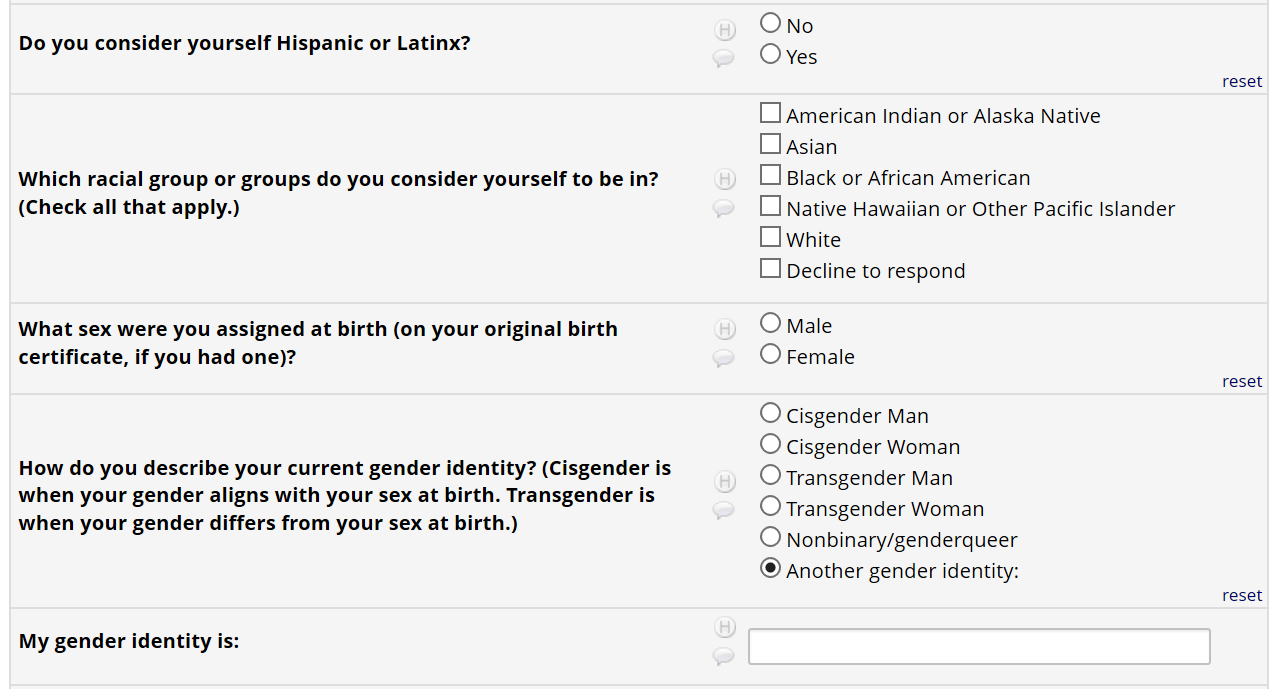 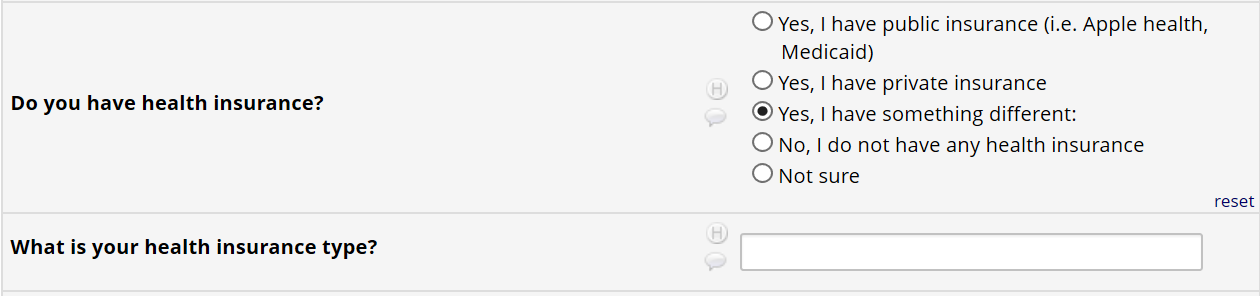 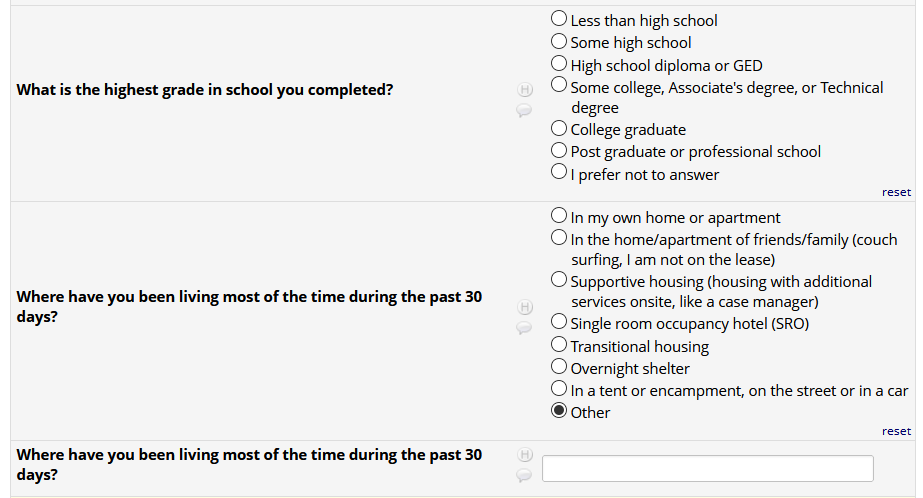 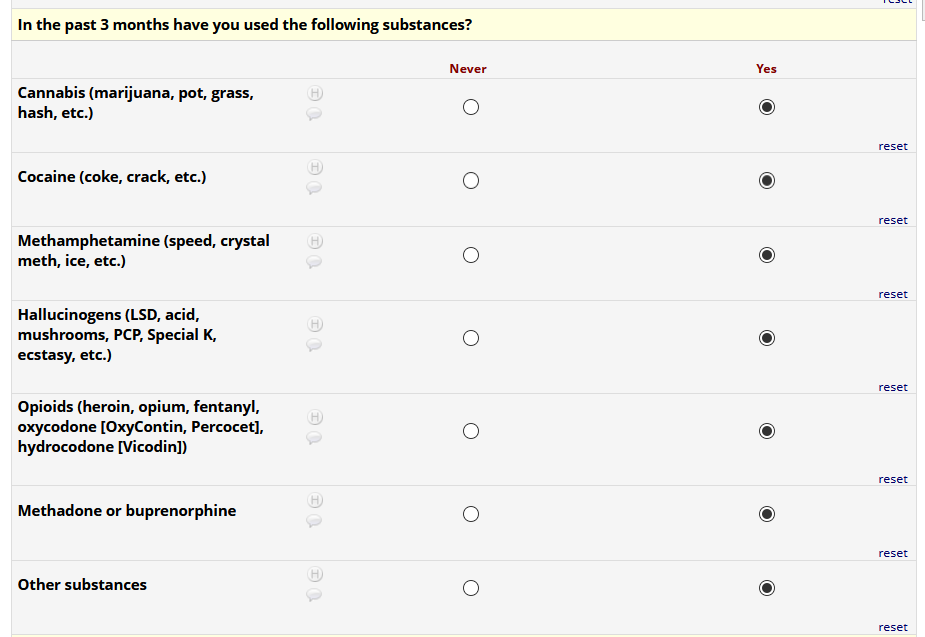 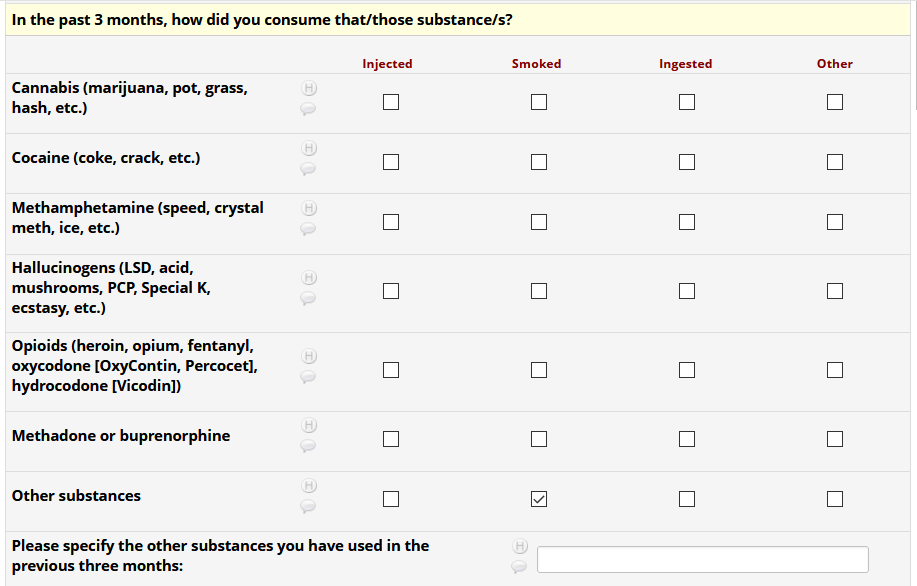 If HIV status negative or unknown: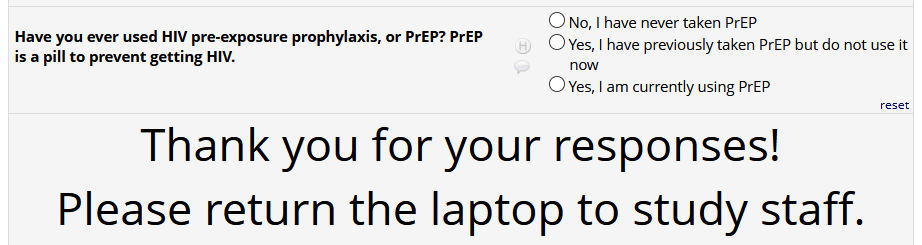 If HIV status positive: 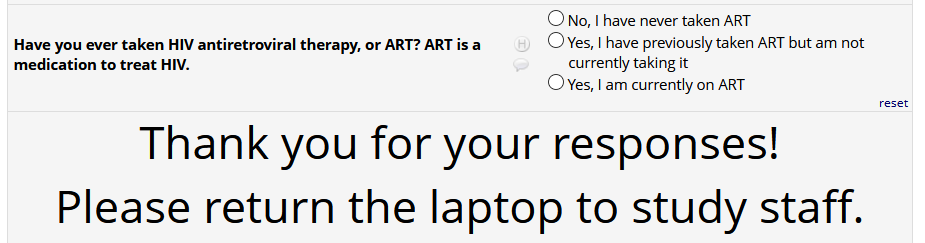 